ACTA DE LA PRIMER SESIÓN ORDINARIA DE LA COMISIÓN EDILICIA DE REGLAMENTOS MUNICIPALES Y PUNTOS LEGISLATIVOS CELEBRADA EL DÍA MIÉRCOLES 12 DE ENERO DE 2022 EN SALA DE JUNTAS DE REGIDORES DEL AYUNTAMIENTO CONSTITUCIONAL DE SAN PEDRO TLAQUEPAQUE.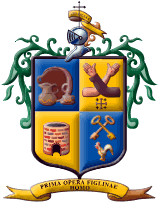 Regidora Presidenta Jael Chamú Ponce: Hola, muy buenos días, doy la bienvenida a mis compañeros y compañeras vocales y demás servidores públicos que nos acompañan.Siendo las 10:04 (diez horas con cuatro minutos) del día 12 de enero del año 2022, encontrándonos reunidos en Sala de Regidores y con fundamento en lo dispuesto por los artículos 76, 77, 78, 87 y 95 del Reglamento del Gobierno y de la Administración Pública del Ayuntamiento Constitucional de San Pedro Tlaquepaque por el que se rige este Ayuntamiento, damos inicio a este Sesión de Instalación de la Comisión Edilicia de Reglamentos Municipales y Puntos Legislativos.En estos momentos procedo a nombrar lista de asistencia para efectos de verificar si existe quórum legal para sesionar.Regidora Presidenta Jael Chamú Ponce: Se encuentran presentes 8, el total de los integrantes de la Comisión de Reglamentos Municipales y Puntos Legislativos, por lo que declaro que existe quórum legal para sesionar.Continuando con la sesión, les propongo el orden del día de conformidad a la convocatoria realizada:I.- Lista de asistencia y verificación de quórum legal para sesionar.II.- Lectura y en su caso aprobación del orden del día.III.- Declaratoria de Instalación de la Comisión de Reglamentos Municipales y Puntos Legislativos.IV.- Entrega de Asuntos pendientes por parte de la Secretaría del Ayuntamiento.V.- Asuntos Generales.VI.- Clausura de la sesión.Leído que fue el orden del día, les pido si estamos de acuerdo por la afirmativa de la aprobación lo manifestamos levantando la mano. Muchas gracias, es APROBADO POR UNANIMIDAD ---------------------------------------------------------------------------------------------------------------------------------------------------.TERCER PUNTO DEL ORDEN DEL DÍA:Regidora Presidenta Jael Chamú Ponce: En virtud de lo anterior y toda vez que ya se han desahogado el primero y segundo punto del orden del día; para dar cumplimiento al tercer punto y con fundamento en lo dispuesto por el ordinal 76 de Reglamento del Gobierno y de la Administración Pública del Ayuntamiento Constitucional de San Pedro Tlaquepaque que rige este Ayuntamiento “Declaro que queda formalmente instalada la Comisión Edilicia de Reglamentos Municipales y Puntos Legislativos”, siendo las 10:07 (diez de la mañana con siete minutos) del día 12 (doce) de enero del año 2022, muchas gracias.CUARTO PUNTO DEL ORDEN DEL DÍA: Pasando al cuarto punto del orden del día solicito se autorice el uso de la voz al personal que nos acompaña por parte de la Secretaría del Ayuntamiento que es Jorge Luis Godínez Reyes para efectos de que nos haga entrega de los asuntos pendientes de esta Comisión Edilicia de Reglamentos Municipales y Puntos Legislativos, adelante Jorge Luis.Licenciado Jorge Luis Godínez Reyes: Buenos días.Regidora Presidenta Jael Chamú Ponce: Buenos días.Licenciado Jorge Luis Godínez Reyes: Les hago la entrega en un resumen porque si no aquí nos vamos a amanecer, son un listado de 44 asuntos y ahí está la caja donde vienen, ahorita te la acerco y me firmas el acuse de recibido por favor.Regidora Presidenta Jael Chamú Ponce: Claro que sí.Licenciado Jorge Luis Godínez Reyes: En la carpeta viene todo completo.Regidora Presidenta Jael Chamú Ponce: Es tu acuse y son cuántos.Licenciado Jorge Luis Godínez Reyes: 44.Regidora Presidenta Jael Chamú Ponce: Bueno, si quieren les voy nada más pasando la carpeta para que vean, son 44 puntos pendientes. Le pedí a Jorge Luis Godínez que, considerando la cantidad de pendientes, se los haré llegar a cada uno de sus oficinas para eventualmente empezar a hacer la revisión correspondiente y en la próxima sesión ya empezar a desahogarlos.Afortunadamente vamos a tener trabajo que hacer y en que entretenernos con esta Comisión. QUINTO PUNTO DEL ORDEN DEL DÍA: Regidora Presidenta Jael Chamú Ponce: Para pasar al quinto punto del orden del día les pregunto a los presentes si tienen algún asunto general que tratar, algún comentario, algo adicional que quieran sumar -------------------------------------------------------------------------------------------------------------------------------------------------------Adelante compañero.Regidor Vocal Luis Arturo Morones Vargas: Regidores buenos días, buenos días compañeros, nada más felicitarla por la presidir la comisión y decirle que estamos a sus órdenes, vamos a generar acciones para que todos estos pendientes salgan a flote, que tengan la mejor condición y pues simplemente tenemos la gran voluntad de generar buenas condiciones laborales para poder sacar esto en buen rubro.Regidora Presidenta Jael Chamú Ponce: Muchas gracias, gracias, así será.Adelante compañero síndico.Síndico y Vocal José Luis Salazar Martínez: Buenos días, primero felicitar a la Presidenta de la Comisión, es una Comisión muy importante la reglamentación municipal, tenemos una función cuasil equitativa en este sentido, entonces de mi parte como Síndico todo el apoyo para sacar adelante estos temas y este yo creo que está bien representada por todos ustedes para sacar estos temas de reglamentos.Regidora Presidenta Jael Chamú Ponce: Gracias, así será y gracias por el apoyo compañero. Adelante.Regidora Vocal María del Rosario Velázquez Hernández: Buenos días a todas y a todos, me sumo a la felicitación a Jael, la presidenta de esta comisión, como bien  lo comenta el Síndico, es una de las Comisiones más importantes, afortunadamente es, hay equipo, hay disposición pues desde luego la parte reglamentaria sabemos que es la médula espinal para el funcionamiento del Ayuntamiento y de todas las acciones, desde luego cuentan con toda mi disposición, mi apoyo y lo que le pueda yo sumar, adelante.Regidora Presidenta Jael Chamú Ponce: Muchísimas gracias.Regidora Vocal Ana Rosa Loza Agraz: Compañera felicitarla y reiterarle mi apoyo y que vamos a estar disponibles para cualquier situación este, y apoyar en todo el trabajo que es muy extenso, ahorita hay 44 carpetas verdad, 44 asuntos que atender, vamos a estar en la plena disposición de trabajar y sacar adelante y coadyuvar con usted, gracias por todo.Regidora Presidenta Jael Chamú Ponce: Muchísimas gracias.Algún otro comentario, algo adicional. Muchas gracias. SEXTO PUNTO DEL ORDEN DEL DÍA:Regidora Presidenta Jael Chamú Ponce: Bien, pues una vez agotado el orden del día y en cumplimiento al quinto punto declaro clausurada la presente sesión de Instalación de la Comisión Edilicia de Reglamentos Municipales y Puntos Legislativos siendo las 10:11 (diez horas con once minutos) del día 12 (doce) de enero del año 2022.Regidora Presidenta Jael Chamú Ponce: Muchísimas gracias, muy buenos días a todos._________________________Jael Chamú PoncePresidenta_________________________José Luis Salazar MartínezSíndico y Vocal_________________________Alma Dolores Hurtado CastilloVocal_________________________Juan Martín Núñez MoránVocal_________________________Roberto Gerardo Albarrán MagañaVocal_________________________María del Rosario Velázquez HernándezVocal_________________________Luis Arturo Morones VargasVocal_________________________Ana Rosa Loza AgrazVocalNo.CargoNombreAsistenciaFaltaJustificación1Regidora PresidentaJael Chamú Ponce2Síndico y VocalJosé Luis Salazar Martínez3Regidora VocalAlma Dolores Hurtado Castillo4Regidor VocalJuan Martín Núñez Morán5Regidor VocalRoberto Gerardo Albarrán Magaña6Regidora VocalMaría del Rosario Velázquez Hernández7Regidor VocalLuis Arturo Morones Vargas8Regidora VocalAna Rosa Loza Agraz